            THE SCOTTISH ARCTIC CLUB 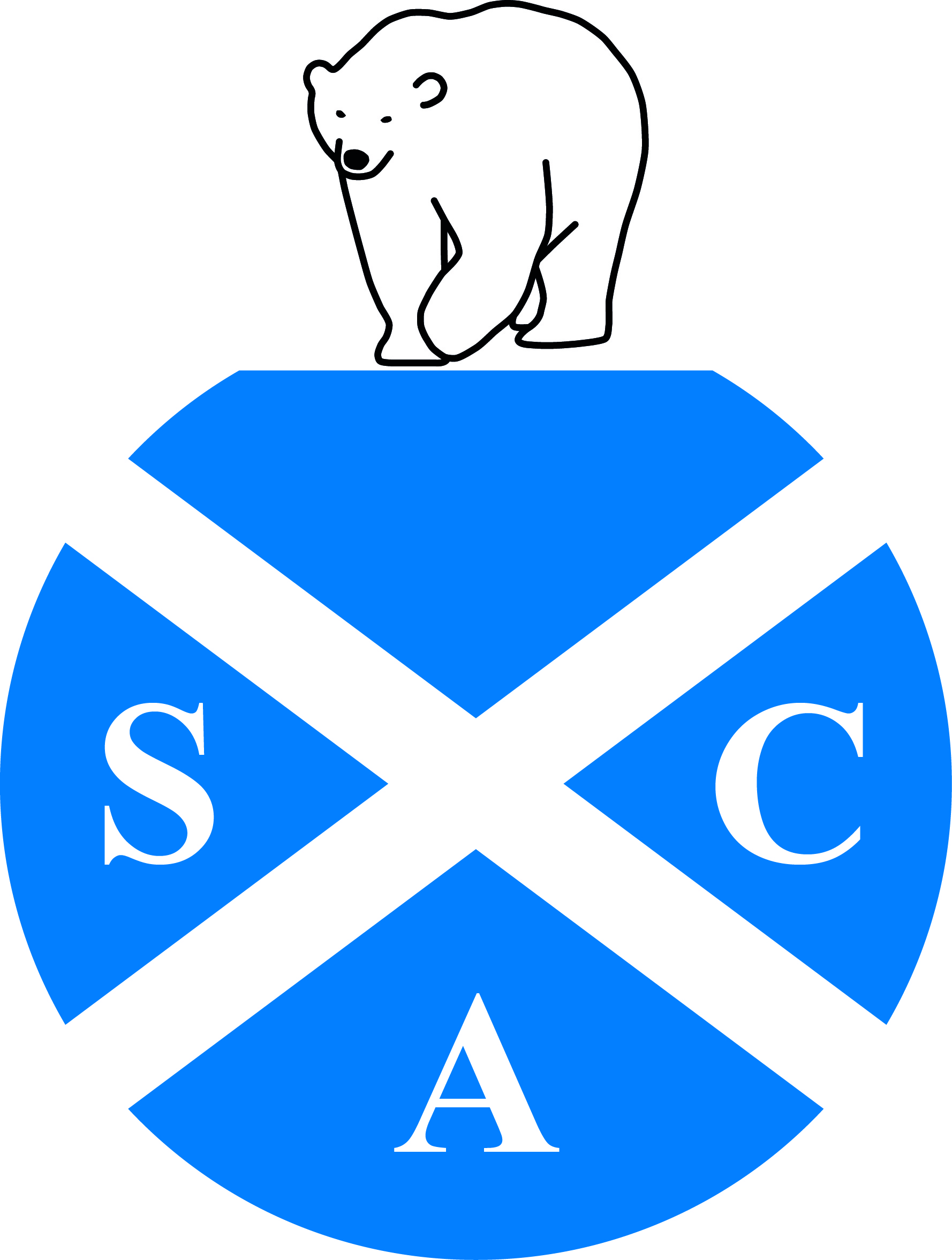 APPLICATION FOR EXPEDITION FUND AWARD Submit this form to the Expedition Fund Secretary by the end of January in the year the expedition is taking place.By post to Sue Fenton, Polldoran, Clachan Seil, Oban PA34 4TJor to scottisharcticexpeditionfund@gmail.com Name:       					Date of birth:       Address:      Email:         					Tel No:       Please tick statements which apply to you and add further detail below, if needed.  Scottish and reside in Scotland Scottish born and raised, living elsewhere Not Scottish, but residing/working/studying in Scotland Not Scottish, but with Scottish roots Some Scottish connections No Scottish connectionsFurther information (optional):      Signature: Date:      1. NATURE OF EXPEDITION (eg location, dates, organiser, others involved) 2. PURPOSE OF EXPEDITION 3. PERSONAL EXPERIENCE, including preparation, that will contribute towards expedition’s objectives4. PERSONAL ASPIRATIONS and how participation in the expedition will benefit you and others in the longer term5. SUMMARY OF COSTS & PERSONAL CONTRIBUTION6. SOCIAL AND ENVIRONMENTAL IMPACT Please state any actions made to reduce the carbon footprint of your travels. Give an outline of any specific mitigation of environmental damage to be made and discuss your potential impact on local communities, if any6. OTHER INFORMATION to strengthen your request for an award